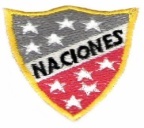 Escuela Particular Las Naciones Nº1973   				             Profesora Marcela Oyarce Avenida Las Naciones 800 Maipú                                                                       Dpto. Ciencias NaturalesRBD : 25808-3 Fono: 7712401Escuelalasnaciones1973@hotmail.comLas rimasNombre:________________________________  Fecha: _____________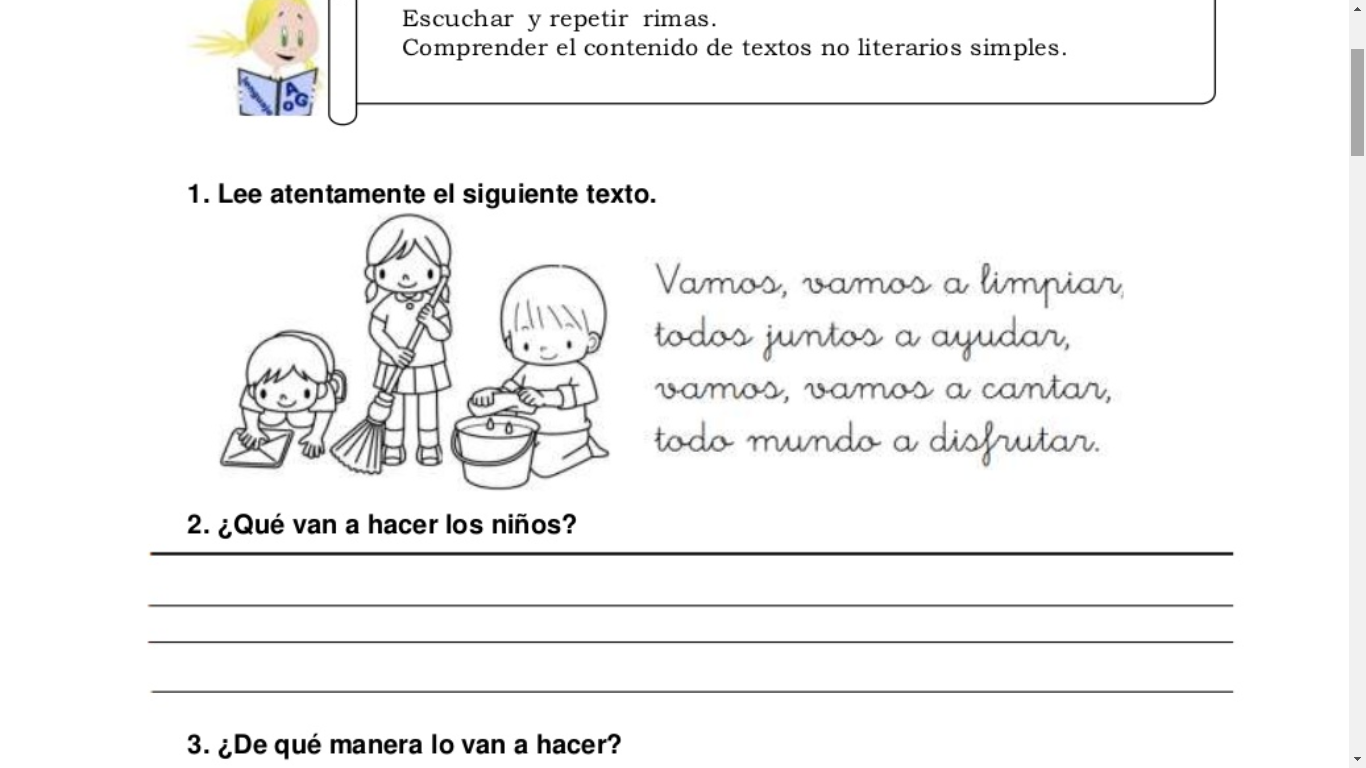 Responde en tu cuaderno las siguientes preguntas:¿Qué van a hacer los niños?____________________________________________________________¿De qué manera lo van a hacer?____________________________________________________________¿qué ocurre si trabajan en conjunto?____________________________________________________________RECUERDA QUE:2. Lee las siguientes palabras y escribe otra que rime.Pastilla							SombrillaPuertaMalo GuitarraCarreraMesa PajitaConsueloCariño3. Une los dibujos que rimen entre sí.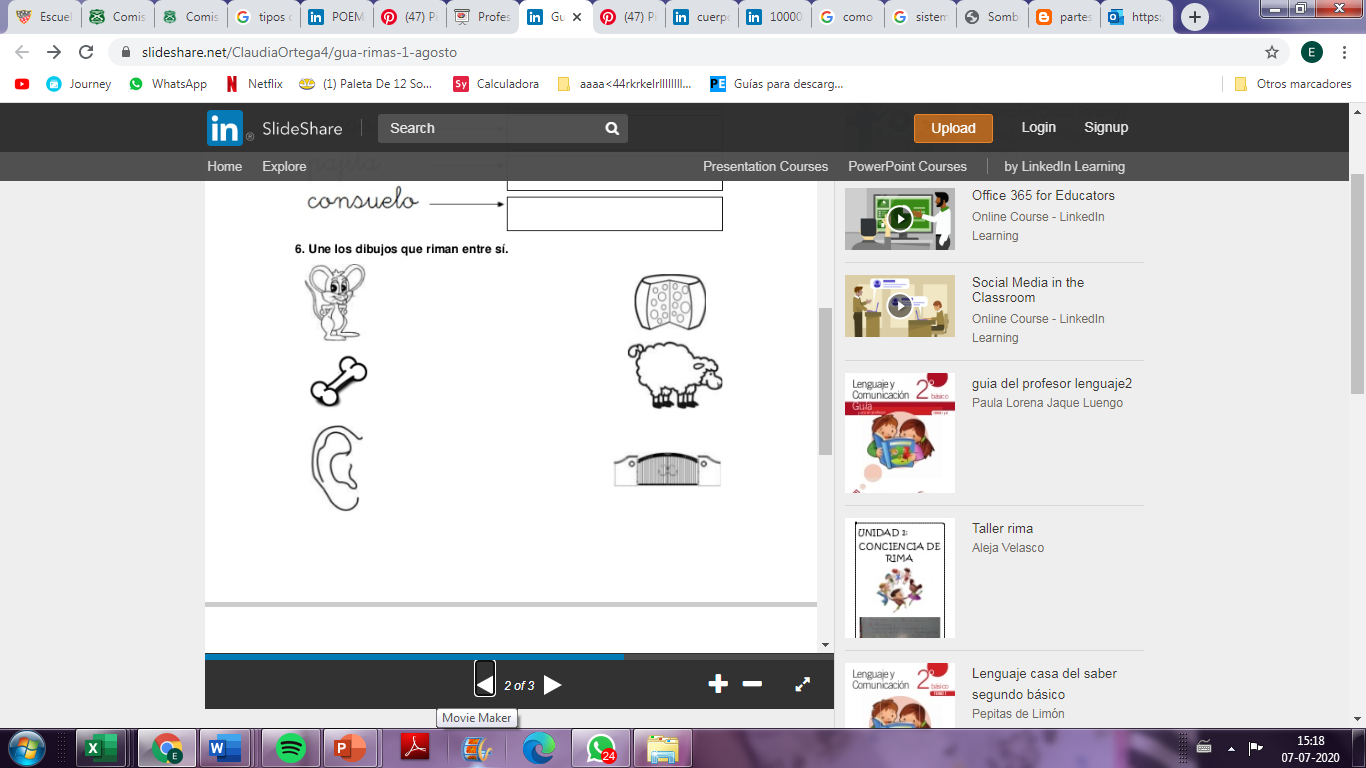 